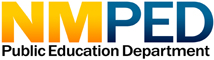 Governing Body By-Laws Notification FormThe Charter Contract, was entered into by and between the New Mexico Public Education Commission, and , effective  of [], []. [] was approved for a [] Charter Contract. [] notifies the Public Education Commission (PEC) of the change to the Governing Body By-Laws as follows: [] Governing Body By-Laws Notification is hereby submitted by, [], on [], and affirms the school meets the following eligibility criteria:  Notification must be submitted to the PEC within 30 days of the change being communicated or implemented.	  The school’s governing board is in compliance with all reporting requirements. _____________________________________________________     _______________________Charter School Representative Signature				   Date[] Governing Body By-Laws Notification was:  Approved 		  Denied_____________________________________________________     _______________________Chair, Public Education Commission	  				   Date			: